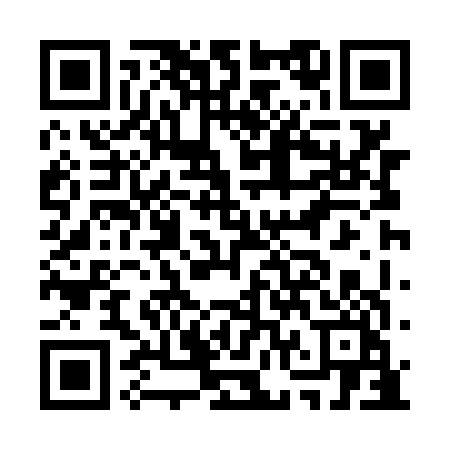 Prayer times for Okanagan Landing, British Columbia, CanadaMon 1 Jul 2024 - Wed 31 Jul 2024High Latitude Method: Angle Based RulePrayer Calculation Method: Islamic Society of North AmericaAsar Calculation Method: HanafiPrayer times provided by https://www.salahtimes.comDateDayFajrSunriseDhuhrAsrMaghribIsha1Mon2:574:521:016:359:1111:062Tue2:574:531:026:349:1011:063Wed2:574:531:026:349:1011:064Thu2:584:541:026:349:1011:065Fri2:584:551:026:349:0911:066Sat2:594:561:026:349:0911:057Sun2:594:571:026:349:0811:058Mon3:004:581:036:339:0711:059Tue3:014:581:036:339:0711:0510Wed3:014:591:036:339:0611:0411Thu3:025:001:036:329:0511:0412Fri3:025:021:036:329:0411:0413Sat3:035:031:036:329:0311:0314Sun3:035:041:036:319:0311:0315Mon3:045:051:036:319:0211:0216Tue3:055:061:046:309:0111:0217Wed3:055:071:046:309:0011:0118Thu3:065:081:046:298:5911:0119Fri3:075:101:046:288:5711:0020Sat3:075:111:046:288:5611:0021Sun3:085:121:046:278:5510:5922Mon3:085:131:046:268:5410:5923Tue3:095:151:046:268:5310:5824Wed3:105:161:046:258:5110:5725Thu3:105:171:046:248:5010:5726Fri3:125:191:046:238:4910:5527Sat3:145:201:046:238:4710:5228Sun3:175:211:046:228:4610:4929Mon3:205:231:046:218:4410:4730Tue3:225:241:046:208:4310:4431Wed3:255:261:046:198:4110:42